Weekplanner huiswerk 1de graad					 1ste  leerjaarMaandag    20 maart 2017Dinsdag     21 maart 2017Woensdag   22 maart 2017Donderdag    23 maart 2017Vrijdag       24 maart  2017Weekplanning klas						witte muizenWeek van 20 maart tot 24 maart  2017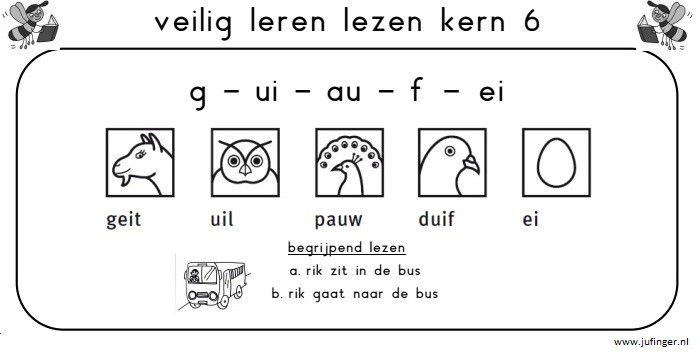 Lezen  : ik – maan – roos  - vis  -  sok  - pen – teen – neus - buik - oog –doos-koek- ijs zeep – huis – weg – bos – hut – reus – hout – bijl – vuur – geit – “uil” – “pauw”   O       O      O        O                            O      O     O     O  	        ___________________________________________________________________________Rekenen : (5 blaadjes handig hoofdrekenen met giraf) O   pag 6       O    pag  7         O pag  8        O   pag 9       O    pag  10                                                   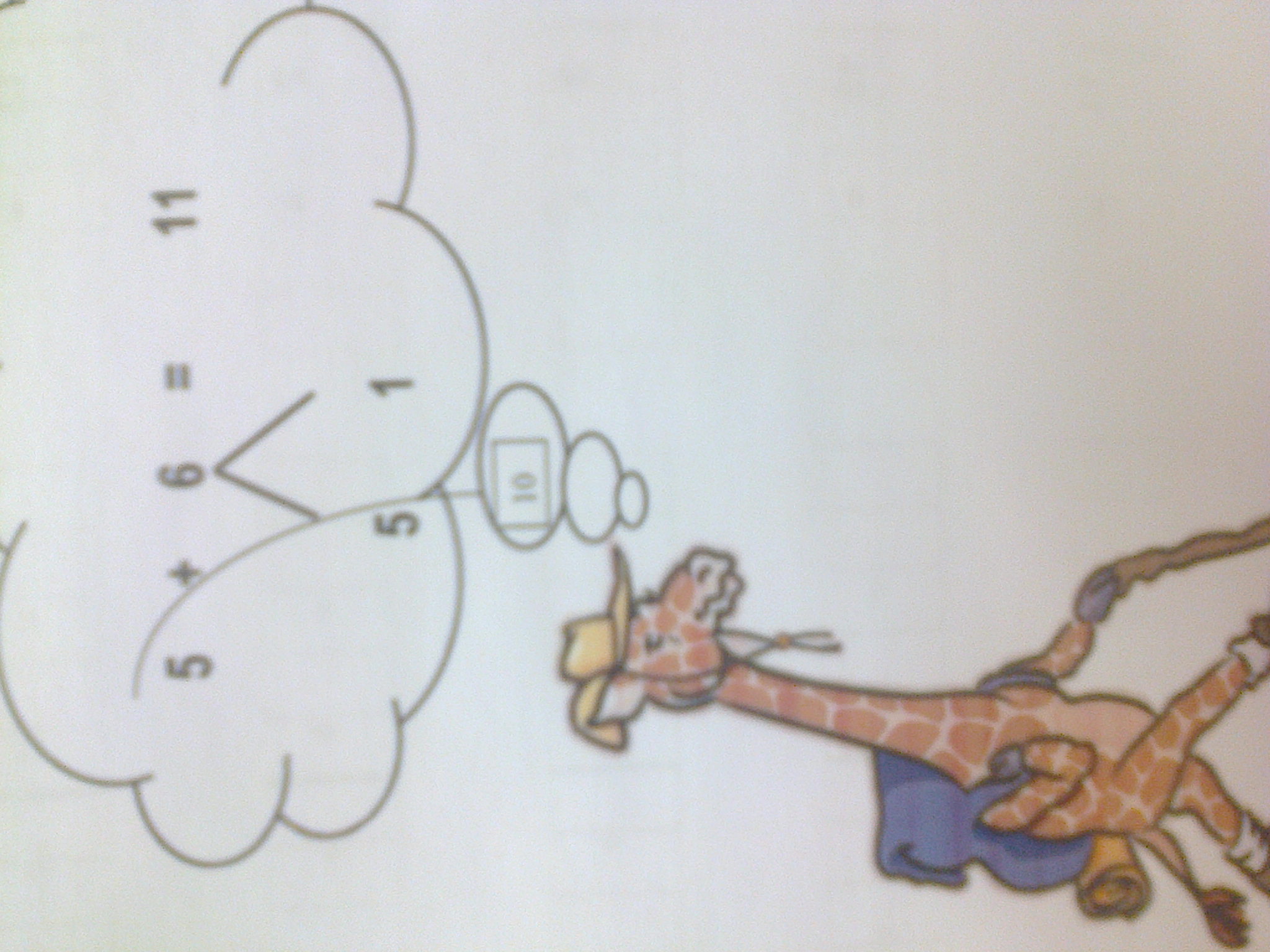 Vrije tekst met illustratie                                        O                     O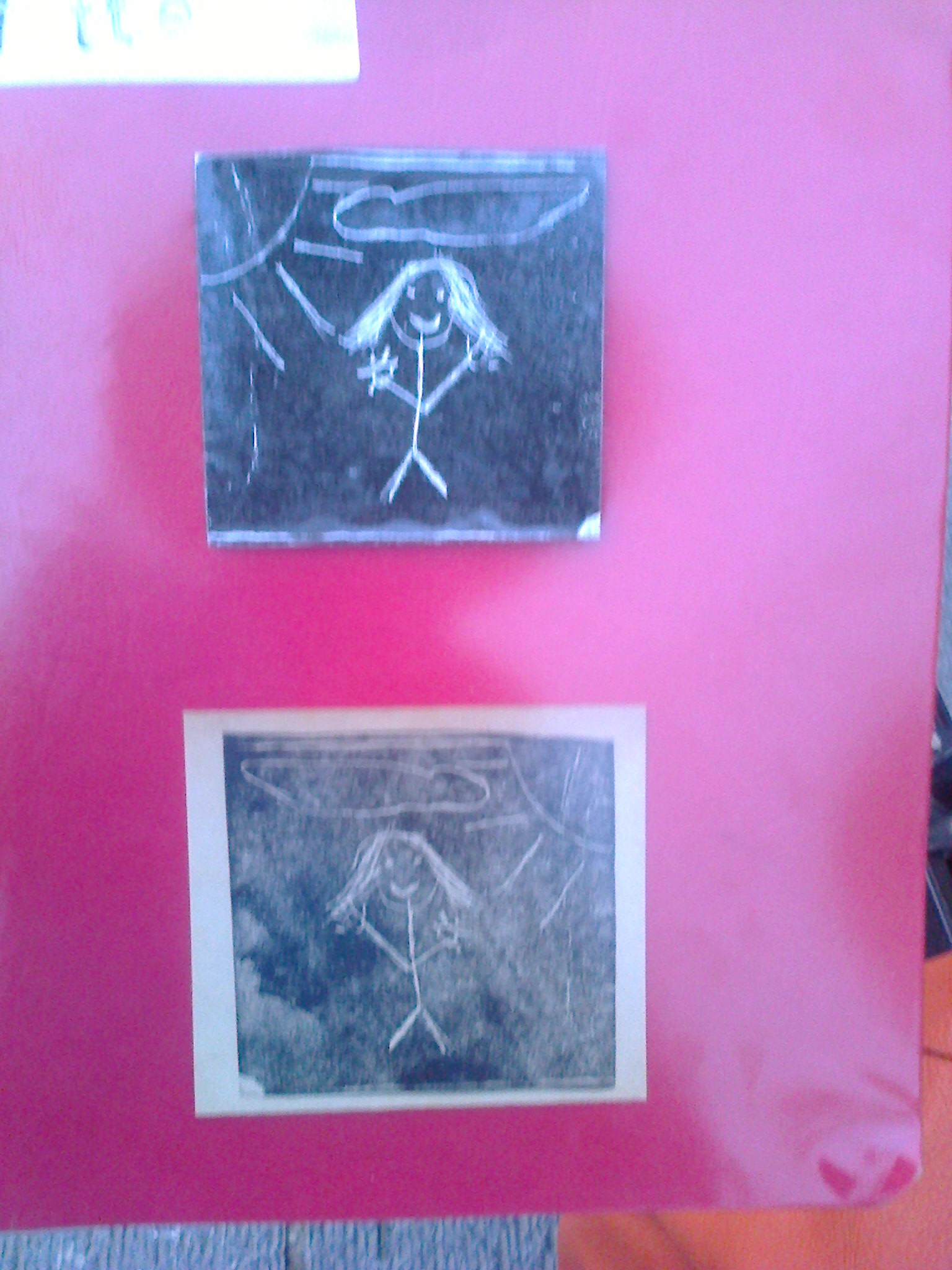 _____________________________________________________________Schrijven : O  Zin van de week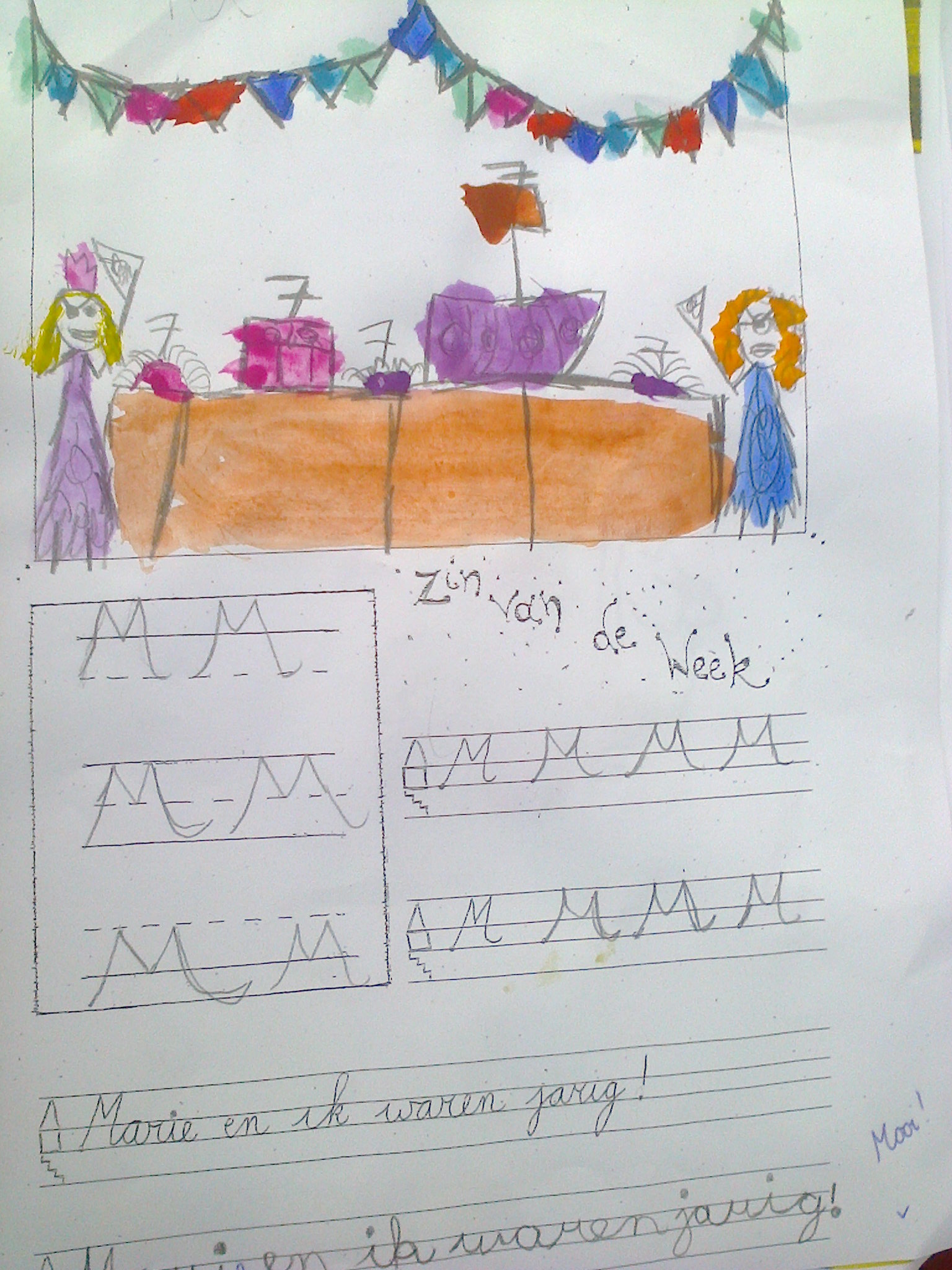 O  Letter van de week	“ui”	_____________________________________________________________Lezen O  10 min        O  10 min        O  10 min        ________________________________________________________________________O bingel                                                             O eigen plan        Weekplanner huiswerk 1de graad					 2de leerjaarMaandag    20 maart 2017Dinsdag     21 maart 2017Woensdag   22 maart 2017Donderdag    23 maart 2017Vrijdag       24 maart  2017Weekplanning klas						zwarte alfa’sWeek van 20 maart – 24 maart 2017Taal: korte klank    (wp 20 ).   Vb. plots , kort, 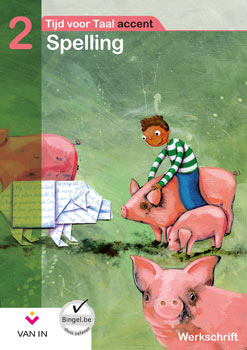 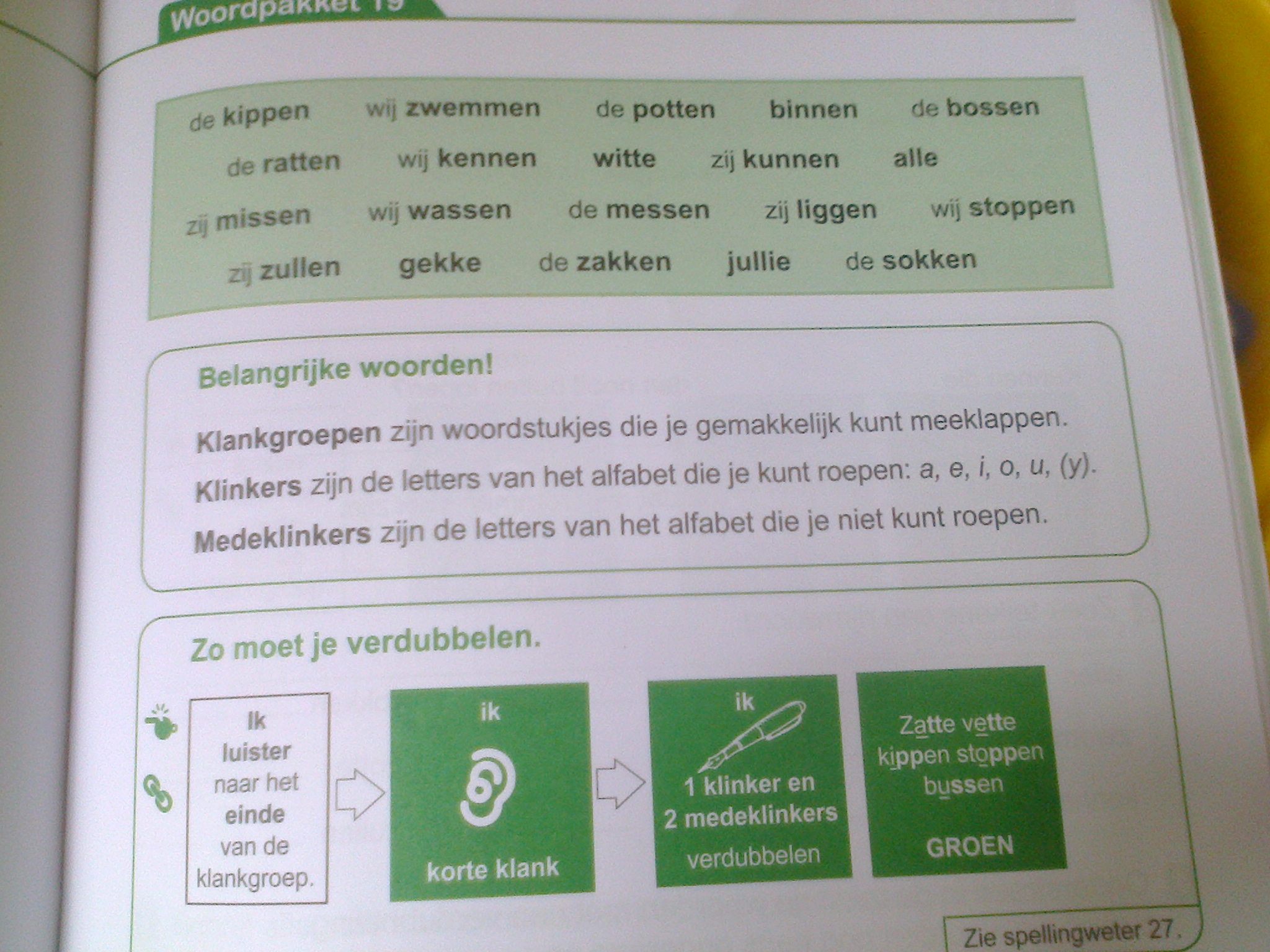 O blz    45        O blz     46		__________________________________________________________________________Rekenen :                                                                                                                                          O 4  blaadjes handig hoofdrekenen met giraf.    O    O   O    O    O  tafeltje van   7	SchrijvenO Hoofdletter inoefenen O  Zin van de week__________________________________________________________________________Vrije tekst met illustratie :          O               __________________________________________________________________________Lezen : 	O  20 min        O  20 min        O  20 min        __________________________________________________________________________ O Bingel		                    Extra :                  O Eigen plan:……………………………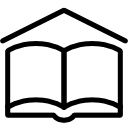 OK?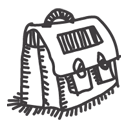 OK?Vragen bedenken voor de mensen die in een bank werken want woensdag gaan we daar op bezoek.OK?Iets meebrengen over wat in de kring besproken isOK?Bingel : taken die klaarstaanOK?OK?OK?OK?Afwerken weekplan indien nodig. Afwerken weekplan indien nodig. OK?HandtekeningHandtekeningVrije tekst schrijven : Wat wil je vragen aan de mensen die in de bank werken?  Woensdag gaan we daar op bezoek.OK?OK?OK?Iets meebrengen wat in de kring besproken isOK?Bingel : taken die klaarstaanOK?OK?Dictee wp 20 inoefenenOK?OK?Afwerken weekplan indien nodig. Afwerken weekplan indien nodig. OK?HandtekeningHandtekening